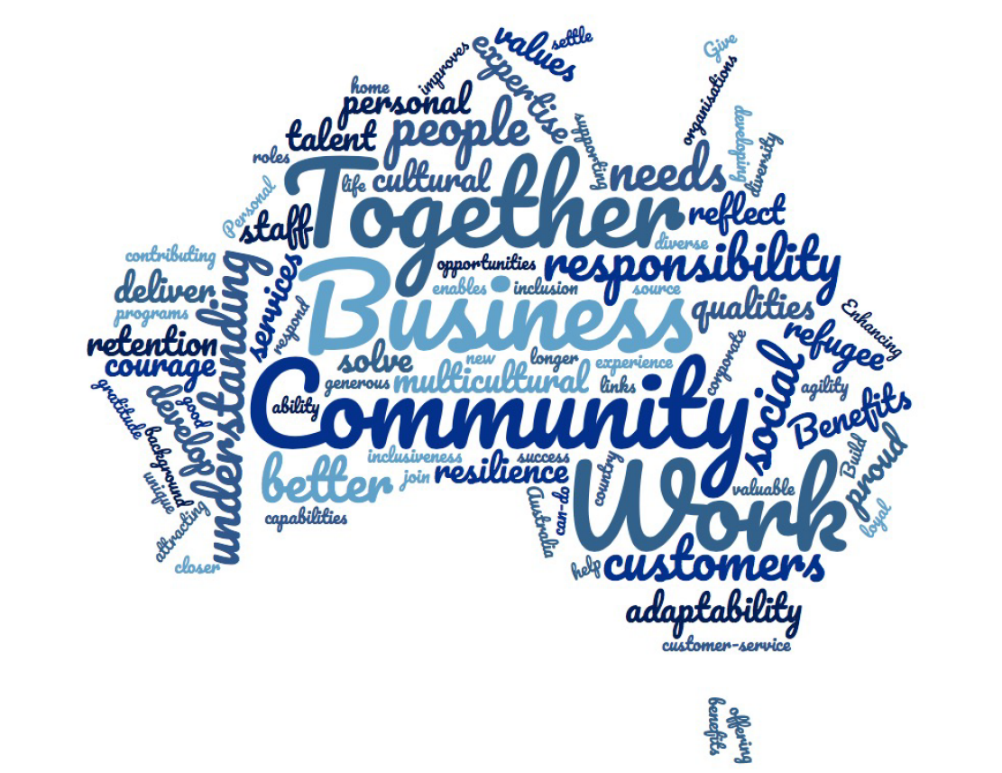 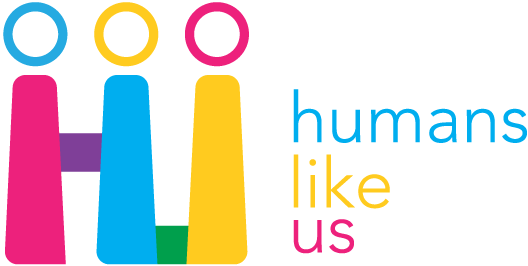 Many refugees come to Australia as qualified engineers, but face two big barriers to employability in construction: local workplace experience and a local qualification.Level Crossing Removal Project’s Engineering Pathways Industry Cadetship (EPIC) provides people the opportunity to gain both. An 18-month work-and-study model, cadets are hired as site level engineers and complete a Graduate Certificate with Swinburne University. They go on to fill much-needed infrastructure roles with companies like John Holland and Metro Trains. Fully utilising people’s skills and experience is a win-win for everyone.Many refugees come to Australia as qualified engineers, but face two big barriers to employability in construction: local workplace experience and a local qualification.Level Crossing Removal Project’s Engineering Pathways Industry Cadetship (EPIC) provides people the opportunity to gain both. An 18-month work-and-study model, cadets are hired as site level engineers and complete a Graduate Certificate with Swinburne University. They go on to fill much-needed infrastructure roles with companies like John Holland and Metro Trains. Fully utilising people’s skills and experience is a win-win for everyone.Image: The words employers commonly used when describing why they’ve included refugees in their workforces. Australian Employers’ Guide to Hiring Refugees (Jan 2019).Image: The words employers commonly used when describing why they’ve included refugees in their workforces. Australian Employers’ Guide to Hiring Refugees (Jan 2019).Image: The words employers commonly used when describing why they’ve included refugees in their workforces. Australian Employers’ Guide to Hiring Refugees (Jan 2019).Many refugees come to Australia as qualified engineers, but face two big barriers to employability in construction: local workplace experience and a local qualification.Level Crossing Removal Project’s Engineering Pathways Industry Cadetship (EPIC) provides people the opportunity to gain both. An 18-month work-and-study model, cadets are hired as site level engineers and complete a Graduate Certificate with Swinburne University. They go on to fill much-needed infrastructure roles with companies like John Holland and Metro Trains. Fully utilising people’s skills and experience is a win-win for everyone.Many refugees come to Australia as qualified engineers, but face two big barriers to employability in construction: local workplace experience and a local qualification.Level Crossing Removal Project’s Engineering Pathways Industry Cadetship (EPIC) provides people the opportunity to gain both. An 18-month work-and-study model, cadets are hired as site level engineers and complete a Graduate Certificate with Swinburne University. They go on to fill much-needed infrastructure roles with companies like John Holland and Metro Trains. Fully utilising people’s skills and experience is a win-win for everyone.Community organisations build a bridgeCommunity organisations build a bridgeCommunity organisations build a bridgeMany refugees come to Australia as qualified engineers, but face two big barriers to employability in construction: local workplace experience and a local qualification.Level Crossing Removal Project’s Engineering Pathways Industry Cadetship (EPIC) provides people the opportunity to gain both. An 18-month work-and-study model, cadets are hired as site level engineers and complete a Graduate Certificate with Swinburne University. They go on to fill much-needed infrastructure roles with companies like John Holland and Metro Trains. Fully utilising people’s skills and experience is a win-win for everyone.Many refugees come to Australia as qualified engineers, but face two big barriers to employability in construction: local workplace experience and a local qualification.Level Crossing Removal Project’s Engineering Pathways Industry Cadetship (EPIC) provides people the opportunity to gain both. An 18-month work-and-study model, cadets are hired as site level engineers and complete a Graduate Certificate with Swinburne University. They go on to fill much-needed infrastructure roles with companies like John Holland and Metro Trains. Fully utilising people’s skills and experience is a win-win for everyone.-------------- -------------- Many refugees come to Australia as qualified engineers, but face two big barriers to employability in construction: local workplace experience and a local qualification.Level Crossing Removal Project’s Engineering Pathways Industry Cadetship (EPIC) provides people the opportunity to gain both. An 18-month work-and-study model, cadets are hired as site level engineers and complete a Graduate Certificate with Swinburne University. They go on to fill much-needed infrastructure roles with companies like John Holland and Metro Trains. Fully utilising people’s skills and experience is a win-win for everyone.Many refugees come to Australia as qualified engineers, but face two big barriers to employability in construction: local workplace experience and a local qualification.Level Crossing Removal Project’s Engineering Pathways Industry Cadetship (EPIC) provides people the opportunity to gain both. An 18-month work-and-study model, cadets are hired as site level engineers and complete a Graduate Certificate with Swinburne University. They go on to fill much-needed infrastructure roles with companies like John Holland and Metro Trains. Fully utilising people’s skills and experience is a win-win for everyone.Every employer has developed a bespoke solution. Some partner with one community organisation with expertise in sourcing refugee job candidates, who offers recruitment services tailored to an employer’s needs. This can include cultural awareness training for your current teams, who may be meeting someone who’s been a refugee for the first time.For others, maintaining a network of community organisations who help refugee and asylum seeker jobseekers navigate the job market, gives their business-as-usual recruiters a way to promote vacancies to a hard-to-reach talent pool.Many newcomers find it difficult to break into the job market without Australian work experience, so some employers offer paid work placements, internships or cadetships to act as a bridge into employment. Every employer has developed a bespoke solution. Some partner with one community organisation with expertise in sourcing refugee job candidates, who offers recruitment services tailored to an employer’s needs. This can include cultural awareness training for your current teams, who may be meeting someone who’s been a refugee for the first time.For others, maintaining a network of community organisations who help refugee and asylum seeker jobseekers navigate the job market, gives their business-as-usual recruiters a way to promote vacancies to a hard-to-reach talent pool.Many newcomers find it difficult to break into the job market without Australian work experience, so some employers offer paid work placements, internships or cadetships to act as a bridge into employment. Many refugees come to Australia as qualified engineers, but face two big barriers to employability in construction: local workplace experience and a local qualification.Level Crossing Removal Project’s Engineering Pathways Industry Cadetship (EPIC) provides people the opportunity to gain both. An 18-month work-and-study model, cadets are hired as site level engineers and complete a Graduate Certificate with Swinburne University. They go on to fill much-needed infrastructure roles with companies like John Holland and Metro Trains. Fully utilising people’s skills and experience is a win-win for everyone.Many refugees come to Australia as qualified engineers, but face two big barriers to employability in construction: local workplace experience and a local qualification.Level Crossing Removal Project’s Engineering Pathways Industry Cadetship (EPIC) provides people the opportunity to gain both. An 18-month work-and-study model, cadets are hired as site level engineers and complete a Graduate Certificate with Swinburne University. They go on to fill much-needed infrastructure roles with companies like John Holland and Metro Trains. Fully utilising people’s skills and experience is a win-win for everyone.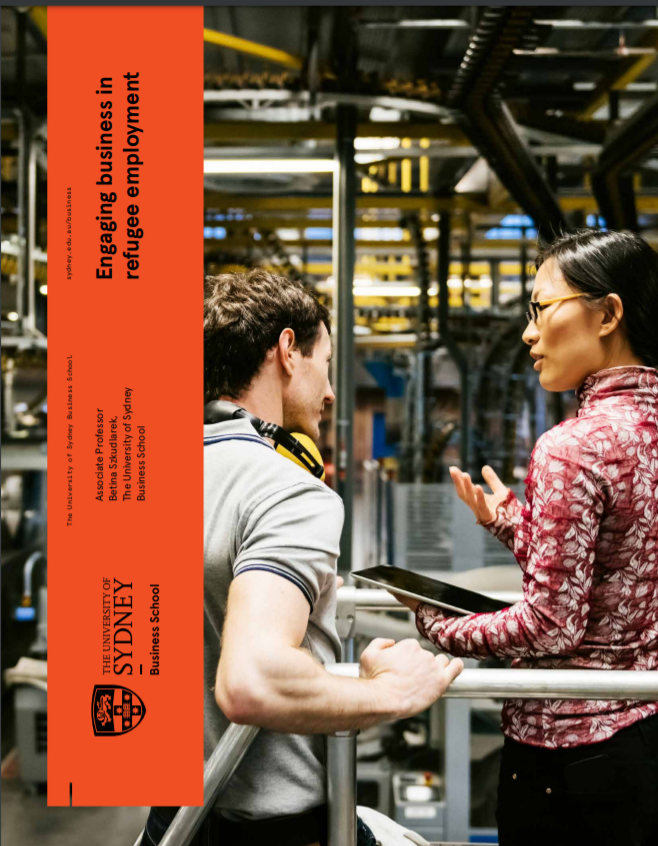 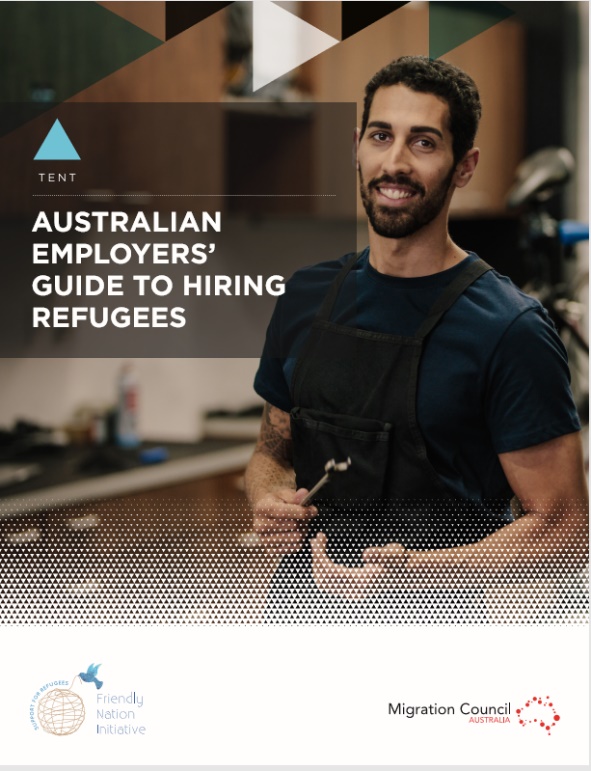 Getting startedGetting startedGetting started-------------- Getting started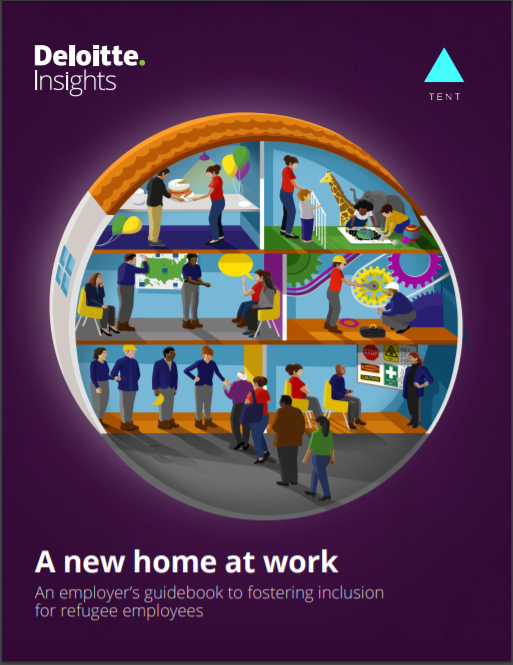 